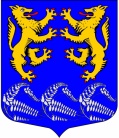 СОВЕТ ДЕПУТАТОВ
МУНИЦИПАЛЬНОГО ОБРАЗОВАНИЯ
«ЛЕСКОЛОВСКОЕ СЕЛЬСКОЕ ПОСЕЛЕНИЕ»
ВСЕВОЛОЖСКОГО МУНИЦИПАЛЬНОГО РАЙОНА
ЛЕНИНГРАДСКОЙ ОБЛАСТИ    ЧЕТВЕРТОГО СОЗЫВА                                                                    РЕШЕНИЕ12.09.2019                                                                                                №1д. Верхние Осельки О выборах  главы муниципального образования  «Лесколовское сельское поселение» Всеволожскогомуниципального района Ленинградской области    В соответствии со статьей 36  Федерального закона от 06.10.2003 №131-ФЗ «Об общих принципах организации местного самоуправления в Российской Федерации», статьей 2 Областного закона от 11.02.2015 №1-оз «Об особенностях формирования органов местного самоуправления муниципальных образований Ленинградской области», заслушав информацию старшего по возрасту депутата совета депутатов муниципального образования «Лесколовское сельское поселение» Кривенко В.И. о результате голосования по выборам главы муниципального образования «Лесколовское сельское поселение» Всеволожского муниципального района Ленинградской области, в соответствии со ст. 25 Устава муниципального образования «Лесколовское сельское поселение» Всеволожского муниципального района Ленинградской области, советом депутатов муниципального образования «Лесколовское сельское поселение» принято    РЕШЕНИЕ:1. Избрать главой муниципального образования «Лесколовское сельское поселение» Всеволожского муниципального района Ленинградской области депутата  Михеева Андрея Леонидовича на непостоянной основе.2.   Опубликовать настоящее решение в газетах «Всеволожские вести» и «Лесколовские вести», разместить на официальном сайте муниципального образования в информационно-телекоммуникационной сети Интернет.3.    Настоящее решение вступает в силу с момента его принятия.4. Направить настоящее решение в аппарат совета депутатов муниципального образования «Всеволожский муниципальный район» Ленинградской области.  Председательствующий                                                                 В.И. Кривенко